论文题目：《浅谈同构在解析几何中的应用》  林志敏，黄婉真论文封面：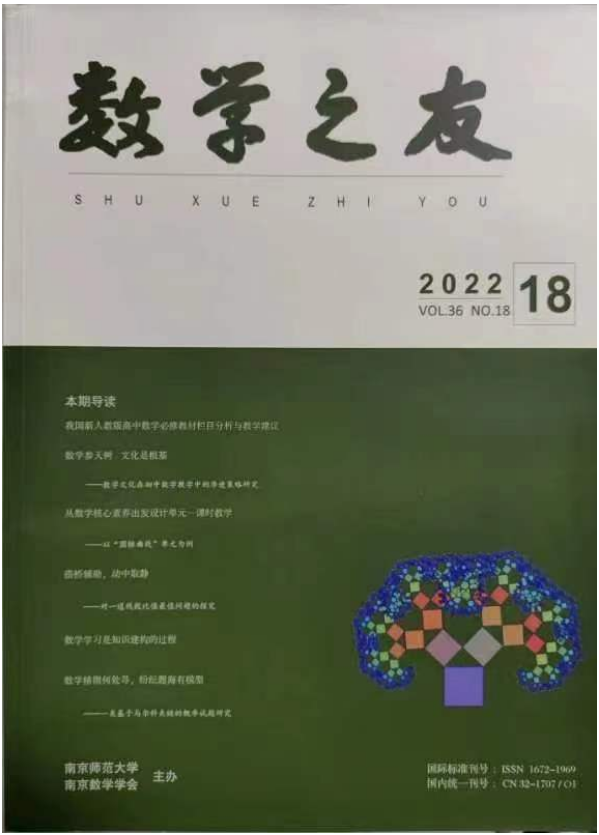 论文目录：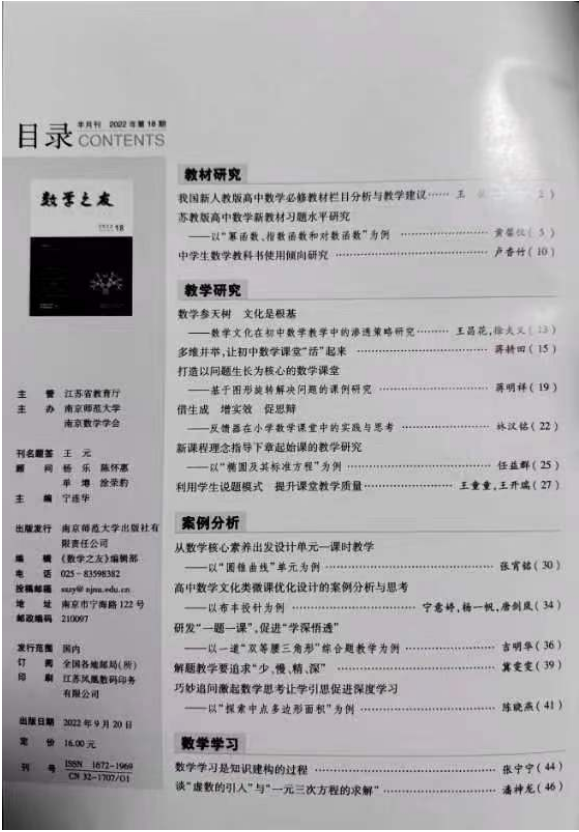 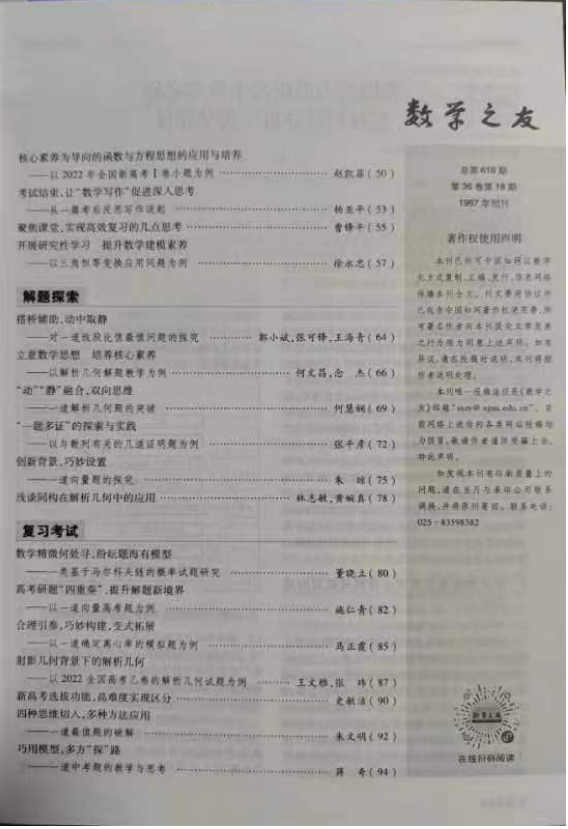 论文正文：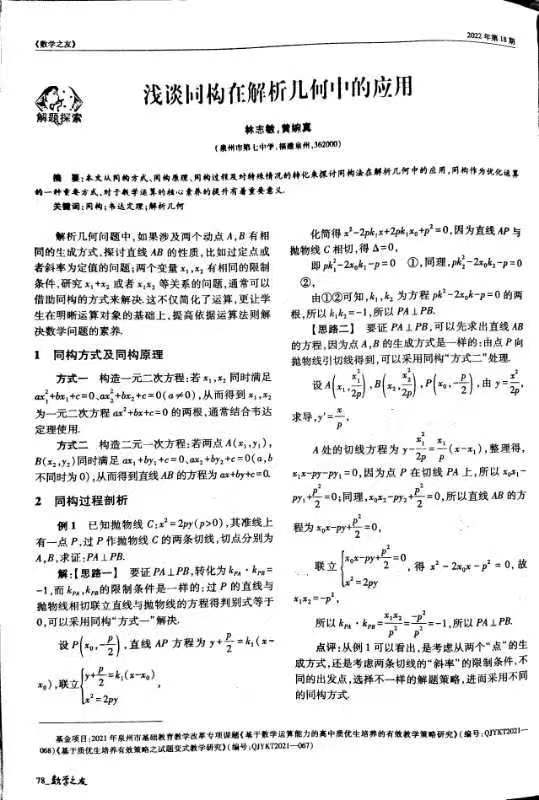 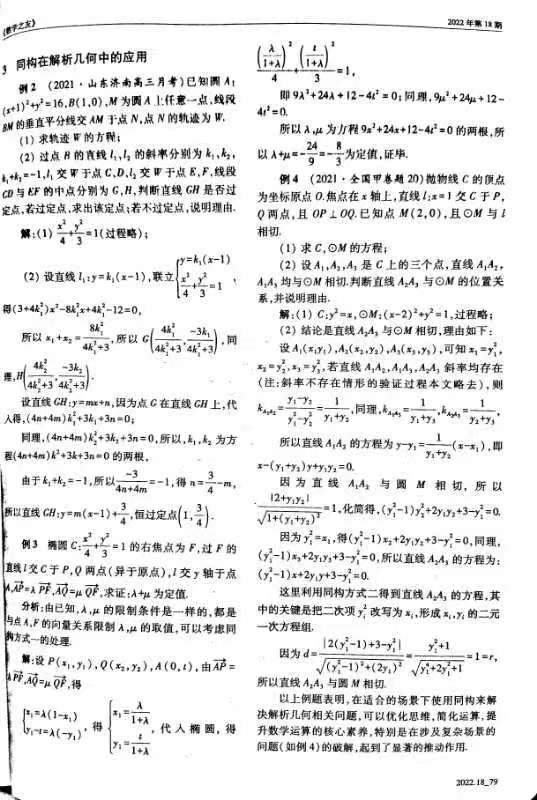 论文封底：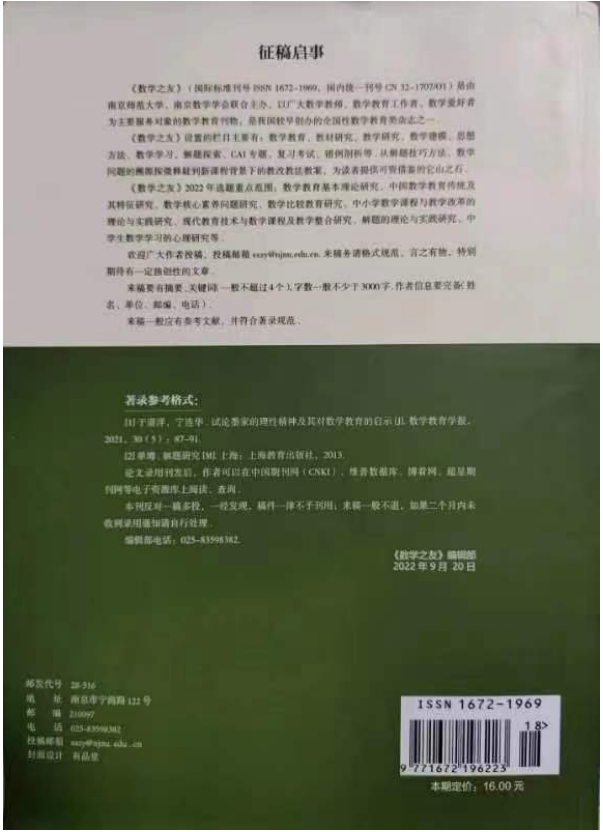 